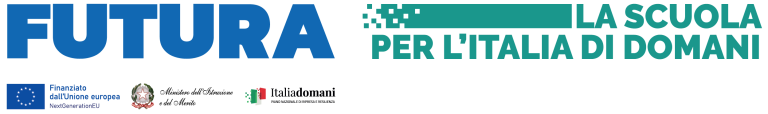 ISTANZA DI PARTECIPAZIONE (ALLEGATO 1)Al Dirigente Scolastico dell’Istituto Comprensivo  di Rombiolo (VV)vvic81300p@pec.istruzione.itOGGETTO: AVVISO MANIFESTAZIONE DI INTERESSE PER L’INDIVIDUAZIONE DI OPERATORI ECONOMICI ABILITATI AL MEPA AL FINE DI POTER PROCEDERE ALL’ACQUISTO DI ATTREZZATURE INFORMATICHE E TECNOLOGICHE E ARREDI INNOVATIVI DELL’AZIONE “FUTURA PNRR” - PIANO SCUOLA 4.0 AZIONE 1 NEXT GENERATION CLASSROOMS - AMBIENTI DI APPRENDIMENTO INNOVATIVI – TRAMITE RDO SUL MEPA.Piano nazionale di ripresa e resilienza, Missione 4 – Istruzione e ricerca – Componente 1 – Potenziamento dell’offerta dei servizi di istruzione: dagli asili nido alle università – Investimento 3.2 “Scuola 4.0. Scuole innovative, cablaggio, nuovi ambienti di apprendimento e laboratori”, finanziato dall’Unione europea – Next Generation EU – “Azione 1: Next generation classrooms - Ambienti di apprendimento innovativi”.CODICE PROGETTO: M4C1I3.2-2022-961-P-12710TITOLO PROGETTO: “@SCUOLAFUTURA” CUP: E64D22003310006Il/La sottoscritto/a ……………………………………………………………………………………..……………………………………… nato/a a …………………………………….………….……….………………….… (…………………) il ............/…………/………… C.F. ……………………………………………………………..…. residente a ………………………………………………………………… in Via …………………………………………………………………….……………… tel. ……………..………………………………. titolare/legale rappresentante/altro ………………………………….…………………………………………………………….. della ditta/cooperativa/altro ………………….......................................................................................................con sede a……………………………..………………..……………….in via …………………………………………………………N.…… P. IVA ………………………………………………..……….. C.F. ……………………………..…..…………………………………………….. e-mail …………………………………..……………………………………pec ……………………………………..……………………….. telefono………………………………………………………………cellulare………………………………………………………………………. iscrizione C.C.I.A.A. di…………………………………………………..……………… al n. …………………………………………………..MANIFESTAil proprio interesse a partecipare alla procedura indetta con l’Avviso manifestazione di interesse per l’individuazione di operatori economici abilitati al MEPA al fine di procedere all’acquisto di attrezzature informatiche e tecnologiche, arredi innovativi funzionali a favorire l’utilizzo delle tecnologie e la realizzazione di piccoli interventi di carattere edilizio strettamente funzionali all'intervento, tramite RDO sul MEPA.DICHIARAsotto la propria responsabilità di essere in possesso di tutti i requisiti previsti dall’art. 2 “Requisiti per aderire alla manifestazione di interesse” di cui all’avviso manifestazione di interesse per l’individuazione di operatori economici abilitati al MEPA. A tal fine allega la fotocopia della carta di identità in corso di validità.Luogo e data,  _______________	  									        firma